Publicado en Madrid el 02/06/2022 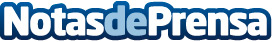 "Cómo gestionar la flexibilidad en el nuevo marco jurídico y el papel de los ERTES" Hoy ha tenido lugar en Madrid la jornada "Cómo gestionar la flexibilidad en el nuevo marco jurídico y el papel de los ERTES", organizada por LHH, la consultora del Grupo Adecco especializada en el acompañamiento de las organizaciones en sus procesos de transformación, que ha reunido a más de 80 empresas de la zona. Rafael Ortiz Cervelló, senior advisor en LHH, ha inaugurado la jornadaDatos de contacto:Adecco+34914115868Nota de prensa publicada en: https://www.notasdeprensa.es/como-gestionar-la-flexibilidad-en-el-nuevo Categorias: Nacional Derecho Sociedad Recursos humanos Otras Industrias http://www.notasdeprensa.es